ŽUPANIJSKO NATJECANJE-M. NOGOMET UČENICEPRELOG, 14. veljače 2018. godineSudionici natjecanja1. OŠ PRELOG- ŠSD “Mladost”2. OŠ DRAŠKOVEC- ŠSD “Mladost”3. OŠ D. KRALJEVEC- ŠSD “MLADOST”4. OŠ TOMAŠA GORIČANCA MALA SUBOTICA-ŠSD “Ftiči”Natjecateljsko povjerenstvo1. Alan Belko,prof- predsjednik2. Manuela Stričak,prof-član3. Damir Žegarac,prof-članGRUPA „A“ Draškovec Prelog 1. UTAKMICA:  Draškovec-Prelog 0:2(0:0)Poredak u grupi:1. PRELOG2. DRAŠKOVEC GRUPA „B“ M. SUBOTICA D. KRALJEVEC2. UTAKMICA : M. Subotica- D. Kraljevec 2:0(0:0)Poredak u grupi:1. M.SUBOTICA2. D.KRALJEVEC Utakmica za 3. mjesto:DRAŠKOVEC-D.KRALJEVEC 2:0 (1:0)Utakmica za 1. mjesto:PRELOG- M.SUBOTICA 3:1 (3:1)Ukupan poredak:1. PRELOG2. M.SUBOTICA3. DRAŠKOVEC4. D.KRALJEVECNatjecanje dalje nastavlja OŠ PRELOG.Sve utakmice su sudili Edvin Zobec i Darko Filipčić.EKIPE:1. OŠ PRELOG-ŠSD MLADOSTIRINEA STRAHIJA,MIA FURDI,GRETA BLAGUS,TONKA HOZJAK,ANA VARGA,LARA OBADIĆ, PETRA HABOLA, SARA SERMEK, ANA HOŠNJAKVoditelj: Alan Belko,prof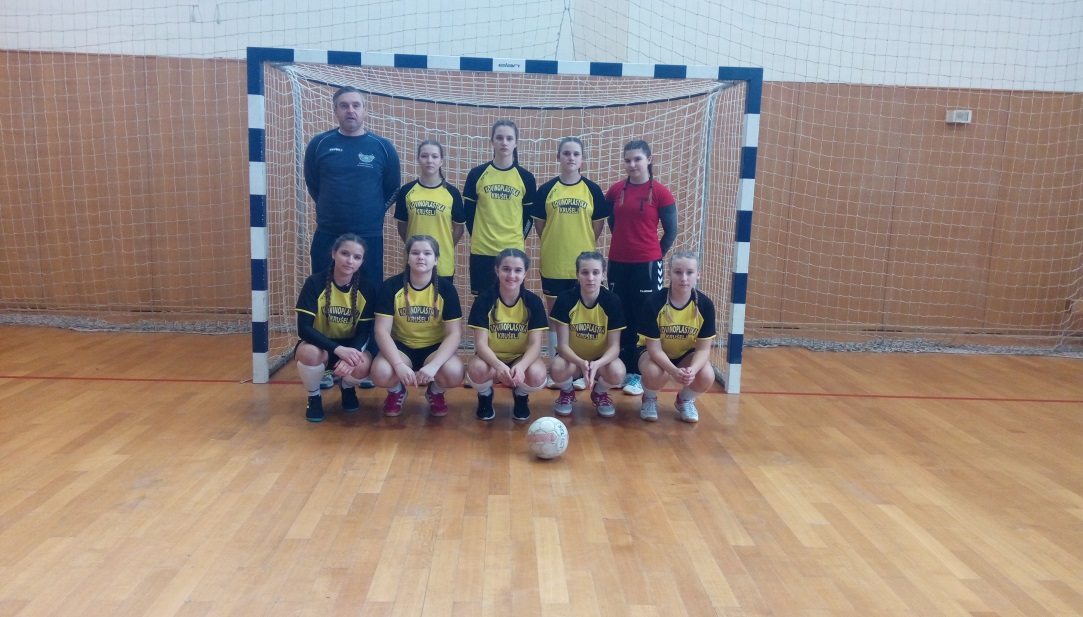 2. M. SUBOTICA-ŠSD FTIČISIMONA VLAŠIĆ,MANUELA VUGRINEC,MARČEC ANA,ELENA JANKOVIĆ,LARA MIŠIĆ, KLARA JANČEC, STOŠIJA TARADI, LUCIJA KOVAČIĆ,LAURA ŠTAMPAR,ZORICA ORŠOŠVoditelj: Manuela Stričak,prof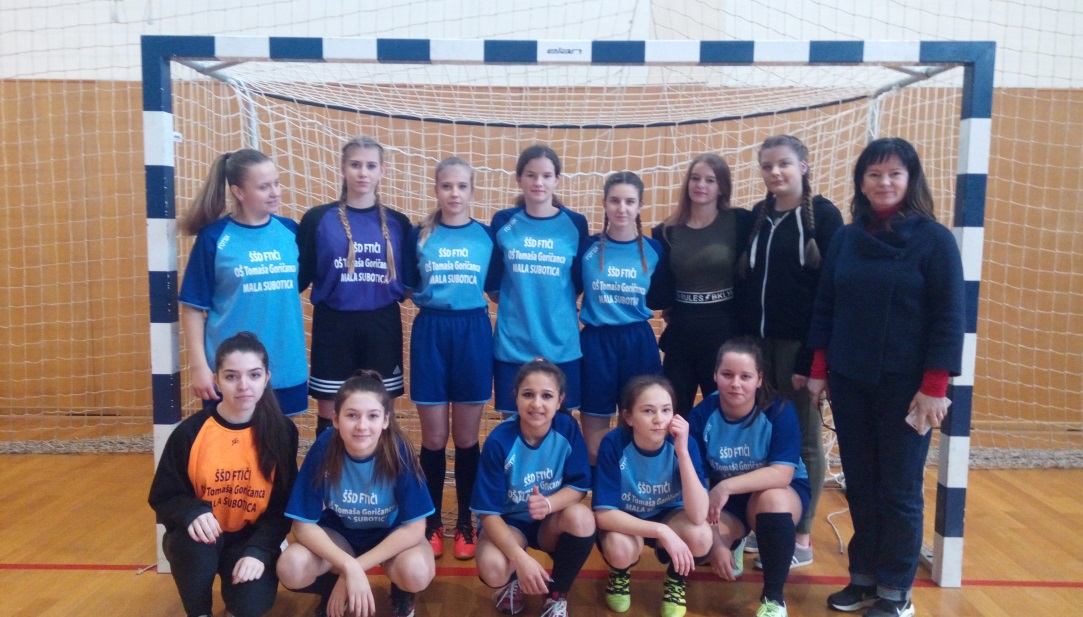 3. DRAŠKOVEC- ŠSD MLADOSTENA ZADRAVEC, SARA ZADRAVEC, TEA HORVAT,DORA LONČARIĆ,SIMONA MIHOCI, ISABELL REPALUST, IVA ZADRAVEC, ANTONIJA BALENT, BARBARA HEGEDOL, NIKA HORVATIĆVoditelj: Damir Žegarac,prof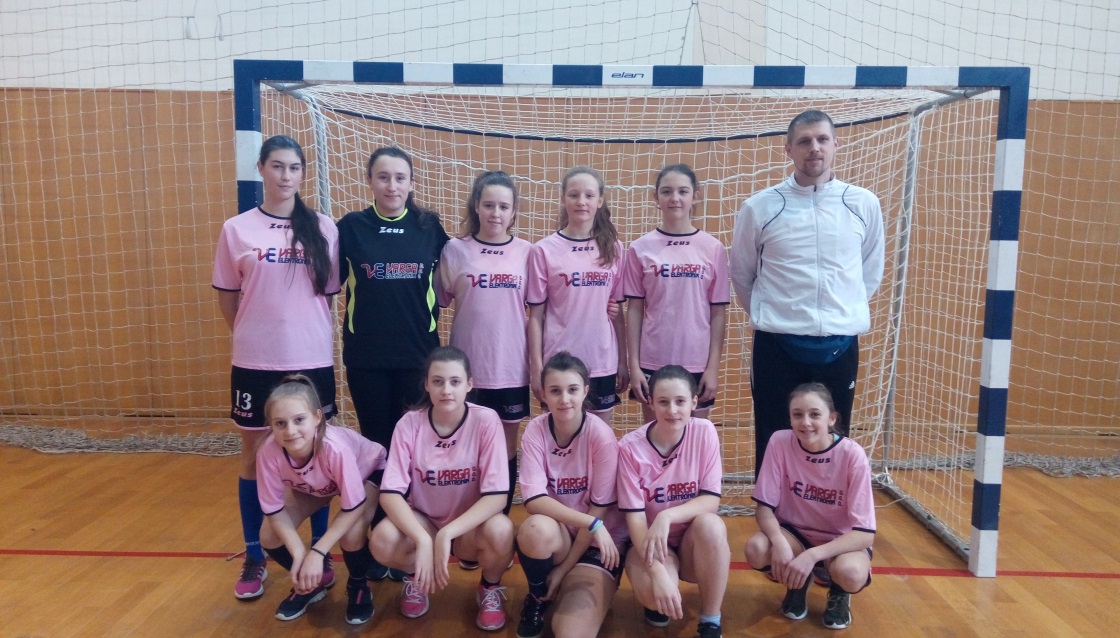 4. D. KRALJEVEC- ŠSD MLADOSTKAJA HORVATOVIĆ, MARIA GORIČANEC, JANA GREGORINČIĆ, NIKA CIGLARIĆ, DORA NOVAK, LUCIJA GLAVAK, LAURA GLAVAK, ANJA GOSARIĆ, MAJA MLINARIĆ, VITA TRUPKOVIĆVoditelj: Damir Žegarac,prof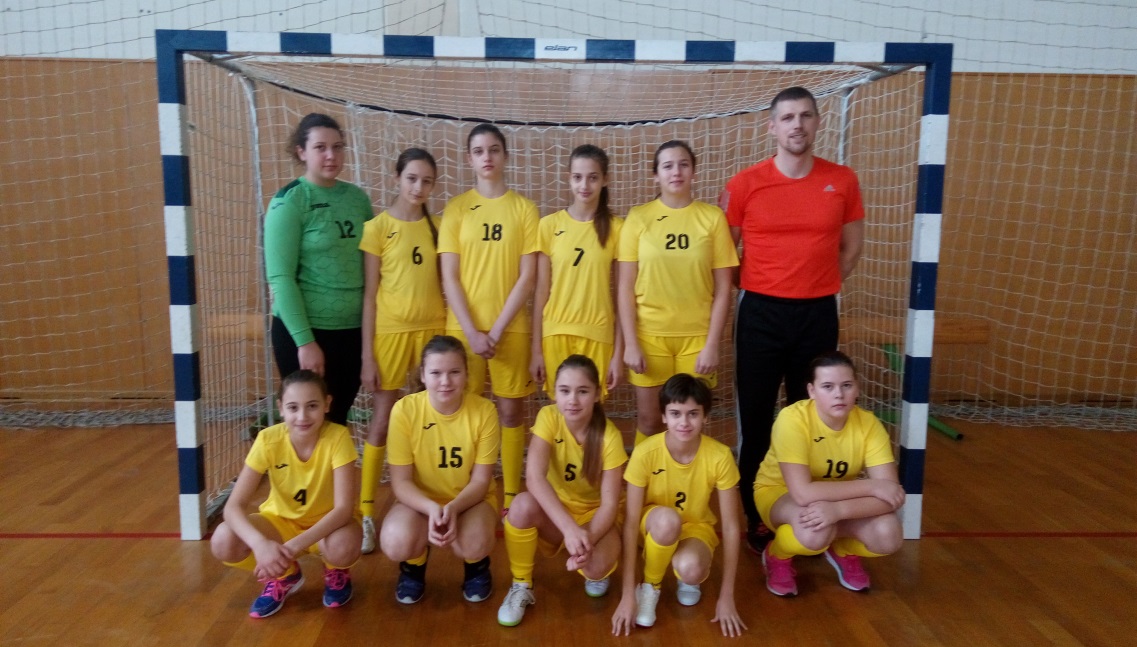 